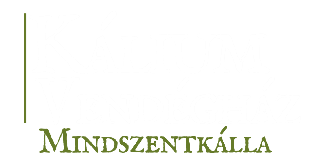 Áraink tartalmazzák:kávé- és teabekészítésdíjmentes kerékpárhasználatdíjmentes szaunahasználat*A pótágyon elhelyezett személyek (16 év felett) 8.000 Ft/ éjszaka áron tudnak megszállni DorkaBorka apartmanunkban. Az árváltozás jogát fenntartjuk.2022. évDorkaBorka apartman(4+2 fő)apartman/éj*Szamárhát apartman(2 fő)apartman/éjFecskefészek apartman(4 fő)apartman/éjTeljes ház5% kedvezménnyelteljes ház/éjUtószezon:2022.09.01 – 10.27., 2022.11.07 – 12.22.44.900 Ft24.300 Ft39.900 Ft102.900 FtKiemelt időszakok 2022.10.28 - 11.06., 2022.12.23 – 2023.01.02.49.900 Ft25.500 Ft43.900 Ft113.300 Ft2023. évDorkaBorka apartman(4+2 fő)apartman/éj*Szamárhát apartman(2 fő)apartman/éjFecskefészek apartman(4 fő)apartman/éjTeljes ház5% kedvezménnyelteljes ház/éjElőszezon:2023.01.03 – 06.15. (kivéve kiemelt időszakok:2023.03.10 – 03.15., 04.04 – 04.11,04.28 – 05.01.,05.26 – 05.29.)44.900 Ft24.300 Ft39.900 Ft102.900 FtNyár: 20223.06.16 – 08.31. ésKiemelt időszakok 49.900 Ft25.500 Ft43.900 Ft113.300 FtUtószezon:2023.09.01-2023.12.21.46.900 Ft25.000 Ft41.900 Ft108.100 Ft